The Bridge PlanBoth US citizens & non-citizen residents can now Bridge the Gap to Medicare Eligibility with this unique 11 month medical plan!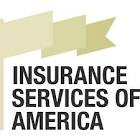 